IT’S THE FINAL COUNTDOWN…Class of 2021, you have made it  – the last quarter of HIGH SCHOOL!!!Please take a few minutes and read this newsletter in its entirety.  It has important information that you will need to know and understand in order to meet all graduation requirements and finish your senior year STRONG. While you work on maintaining (or improving) your GPA, earning those final credits, and getting ready for graduation, please remember to also take time to have fun, and make great memories!SENIOR FEES FOR THE CLASS OF 2021Senior Fees are $115 this school year. This covers the gown, cap with tassel, medallion, diploma, diploma cover, graduation ceremony facility and ceremony expenses, ceremony program, and senior breakfast. These fees must be paid in full in order to participate in our graduation ceremony. Please pay $115 by Friday, May 21, 2021.  Seniors will be able to pay the full amount throughout the school year by debit/credit card (preferred method) through the school website, https://fhs.pasco.k12.fl.us.  Fees can also be paid in increments throughout the school year via the school website using the Rycor system. Students will not participate in graduation practice and the actual graduation ceremony if Senior Fees are not paid. All fee payments are final.  There will be no refunds.  Seniors that have paid and do not meet graduation requirements will not receive a refund. If you have any questions, please contact Ms. Martanovic. Additional (optional) expenses for the school year that Seniors may want to plan for include but are not limited to a yearbook, graduation cords, and graduation stoles. See Rycor for pricing and availability. EVERYTHING CLASS OF 2021Fivay High School website (https://www.fhs.pasco.k12.fl.us)  Students  Class of 2021 OR click on the Class of 2021 button on the website’s home pagePay Senior FeesOrder Class Apparel & MemorabiliaPurchase Yearbook Purchase cords and stoles for graduation And much more  SENIOR CAP & GOWN INFORMATIONThe form for cap/gown and verification of name on diploma is now closed. Every senior had a cap and gown purchased and a diploma ordered.  Seniors will receive cap and gown at graduation practice if graduation requirements and financial obligations have been met. SENIOR CHECKOUT – FEE COLLECTIONSeniors will be given a PINK checkout sheet during the first week of May. This sheet will contain any debt that must be paid and a list of textbooks, library books, technology, specific program apparel and fees (JROTC, Criminal Justice, etc.), athletic apparel and fees, school owned items, etc. that must be returned no later than Friday, May 21. To participate in graduation practice and walk at graduation on June 5, fees MUST be paid and/or items returned. SENIOR BREAKFAST Senior Breakfast is Friday, May 21, 2021 at 8:00AM in Fivay High School’s cafeteria. Seniors will check in through front lobby. Doors will close at 8:15AM and no one will be admitted after that time. Seniors must notify Ms. Martanovic if he or she will be arriving late. GRADUATION PRACTICE & SENIOR CHECKLISTGraduation Practice & Senior Checkout will be held on Monday, May 24, AND Tuesday, May 25 beginning at 9AM in the gym. Seniors will receive a BLUE checkout sheet that must be complete (checklist & signatures) before receiving cap and gown on Tuesday, May 25. Items will include signatures needed from Bookkeeper, Athletic Director, Resource Management Associate, Counselor, and Administration. All graduating seniors MUST attend Graduation Practice BOTH days to participate in the graduation ceremony on Saturday, June 5, 2021. It is MANDATORY! DO NOT schedule trips, doctor appointments, placement tests, work, or anything else on these days. You cannot leave early from these practices either. NO EXCEPTIONS! Practice is from 9:00AM until 2:00PM. Typically, we can dismiss earlier than this, but we cannot guarantee this. Please be on time and ready to practice. Additional information regarding Graduation Practice, Senior Check Out, and Graduation will be distributed at a later date. IMPORTANT DATESFee Waivers for Free & Reduced Lunch Students:Contact Mrs. Gartland (agartlan@pasco.k12.fl.us) or Mr. Eliason (meliason@pasco.k12.fl.us)SCHOLARSHIP INFORMATIONFivay High SchoolSenior Class of 2021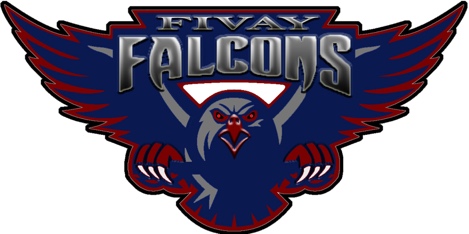 2021 Assistant PrincipalMs. Martanovickmartano@pasco.k12.fl.us2021 School CounselorMr. Eliasonmeliason@pasco.k12.fl.us2021 Graduation CoachCoach Whitetwhite@pasco.k12.fl.usCareer SpecialistMrs. Gartlandagartlan@pasco.k12.fl.us2021 Class SponsorMs. Alemanraleman@pasco.k12.fl.usGraduation QuestionsMs. Martanovickmartano@pasco.k12.fl.usDateEventS 4/17 – 7:00AMACT @ FHS (registration closed)M 5/3 – M 5/17 Advanced Placements ExamsS 5/8 – 7:00AMSAT @ GHS, HHS, RRHS, JWMHS, or KTech (registration deadline – 4/8)F 5/14  – 1:15PMYearbook Signing Party – Fivay High School Cafeteria F 5/14 – 6:30PMSenior Car Parade @ FHS Student Parking Lot T 5/18 – TH 5/20District Finals and Semester Exams W 5/19 – 7:00PMSpring Football Game (free admission for Seniors) – FHS Stadium TH 5/20 – 6:00PM Senior Falcons of Excellence – FHS Cafeteria (Invitation only)F 5/21 – 8:00AMSenior Breakfast – Fivay High School Cafeteria F 5/21 Senior & School Fees due M 5/24 – 9:00AMGraduation Practice & Senior Checkout – FHS GymM 5/24 – 12:00PMSenior Picnic – FHS Stadium T 5/25– 9:00AMGraduation Practice & Senior Checkout – FHS GymT 5/25 – 11:00AMCap & Gown Distribution – FHS Gym S 6/5 – 7:00AM SAT @ GHS, RRHS, JWMHS, or KTech (registration deadline – 5/6)S 6/5 – 9:00AM Graduation Ceremony – FHS Stadium (more information to come in late April / early May)S 6/12 – 7:00AM ACT @ FHS (registration deadline – 5/7)S 7/17 – 7:00AM ACT @ FHS (registration deadline – 6/18)To register for the ACT:  http://ACT.orgFees: ACT without writing- $55.00, with writing $70.00, late fee $35.00To register for the SAT: http://collegeboard.orgFees: SAT without essay- $52.00, with essay $68.00, late fee $30.00Bright Futures: http://www.floridastudentfinancialaid/org/ssfad/bf/ FHS & Pasco County Local Scholarships: www.pascoeducationfoundation.orgFAFSA (Financial Aid): https://fafsa.gov Florida Shines (College & Career Planning: https://www.floridashines.org